MEDIATECH MT3168 UPUTE ZA KORIŠTENJE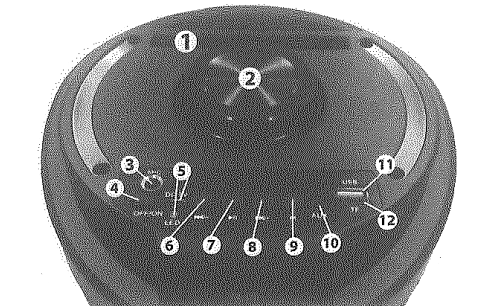 1.Držač za pametni telefon2.Glasnoća +/-3.Konektor za mikrofon4.Uključi/Isključi5.Micro USB konektor za punjenje/LED indikator6.Prethodna pjesma/Prethodna FM stanica/Glasnoća –7.Reproduciraj/Zaustavi/Automatsko traženje FM radio postaja8.Sljedeća pjesma/Sljedeća FM stanica/Glasnoća +9.Promjena moda rada10.AUX konektor11.USB konektor (MP3 mod rada)12.microSD konektor (MP3 mod rada)BluetoothPomoću tipke za promjenu načina rada postavite uređaj u Bluetooth način rada. Uključite Bluetooth na vašem pametnom telefonu te pretražite list uređaja za spajanje. Spojite se na „MT3168“. Nakon kratkog vremena uređaji će se upariti te će uređaj biti spreman za korištenje u Bluetooth načinu rada.FM radioPomoću tipke za promjenu načina rada postavite uređaj u FM način rada. Pritiskom na tipku Reproduciraj/Zaustavi na zvučniku ili daljinskom upravljaču možete pokrenuti automatsko pretraživanje radio stanica. Kada pretraživanje završi, sa tipkama prethodno/slijedeće možete prebacivati radio kanale.AUXAUX način rada Vam omogućuje reprodukciju zvuka sa vanjskog uređaja spojenog na AUX konektorMP3Kada je USB ili microSD memorija koja sadrži MP3 datoteke spojena, zvučnik se prebacuje u MP3 način rada te će reproducirati MP3 datoteke. U ovom modu rada pritiskom na tipku EQ na daljinskom upravljaču možete mijenjati zvučne postavke.PunjenjeSpojite Micro USB kraj priloženog kabla u Micro USB DC 5V konektor za punjenje te drugi USB konektor priloženog kabla u izvor USB napajanja. Dok se uređaj puni LED svijetli crveno, a kada se napuni LED indikator će prestati svijetliti. Kako bi održali kapacitet baterije, napunite zvučnik barem jednom svakih 30 dana.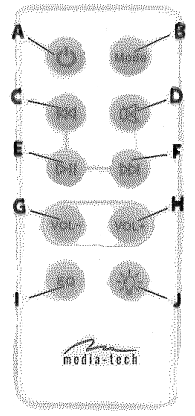 A. Uključi/Isključi (sklopka zvučnika mora biti u položaju ON)B. Promjena načina radaC. Prethodna pjesmaD. UtišajE. Reproduciraj/ZaustaviF. Slijedeća pjesmaG. Glasnoća –H. Glasnoća +I. Postavke zvuka (Ekvilajzer)J. Osvjetljenje zvučnika uključeno/isključeno